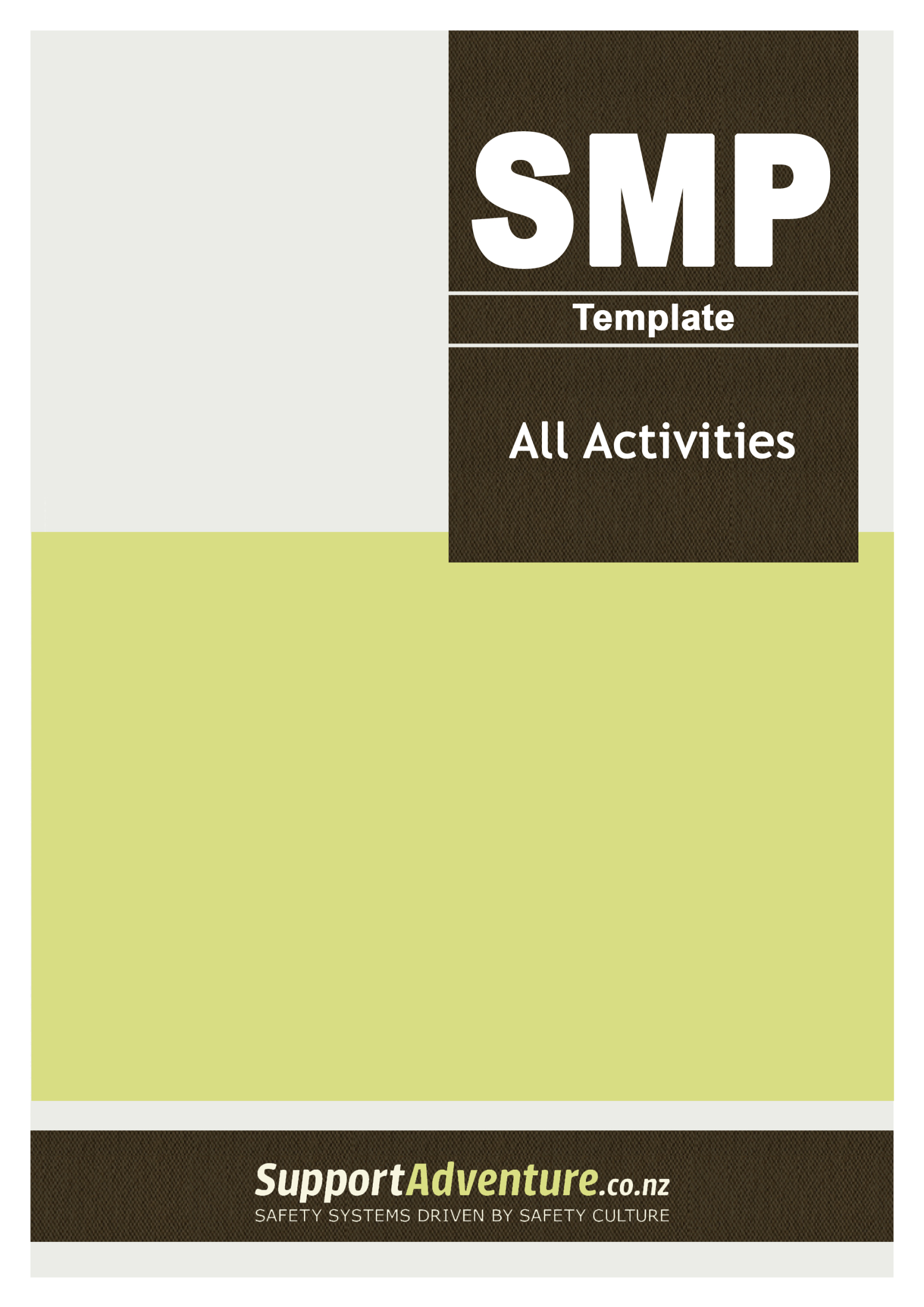 This document provides additional guidance for adventure activities operators using the Safety Management Plan (SMP) Template The guide offers further detail and examples. It has been produced in consultation with WorkSafe New Zealand, and is published on the adventure activities sector website www.supportadventure.co.nzThere is additional safety guidance material on www.supportadventure.co.nzContentsSection 1   Document Control	7Section 2   Business Information	8Section 3   Safety Management System	10Section 4   Planning for Safety	17Section 5   Hazard and Risk Management	19Section 6   Staff	21Section 7   Drugs and Alcohol	23Section 8   Incidents	24Section 9   Emergencies	25Appendix: Risk Register	26About this GuidePurposeThis Guide to the SMP Template has been developed to help adventure activities operators prepare a Safety Management Plan (SMP) that can fit within a Safety Management System (SMS). See page 4 for the components of an SMS.The RegulationsThe Health and Safety at Work (Adventure Activities) Regulations 2016 aim is to help people keep safe while engaged in adventure activities, and to protect New Zealand’s reputation as a world-leading provider of adventure activities. The regulations require adventure activities operators to pass safety audits and become registered by WorkSafe NZ. The Safety Audit StandardWorkSafe NZ has published the Safety Audit Standard for Adventure Activities which sets out the requirements for an adventure activities operator’s SMS. A safety auditor must assess the extent to which an operator conforms to the standard.AuditsSafety audits are performed by safety auditor providers recognised by WorkSafe NZ.  A safety audit conducted against the standard will involve a systematic review of the SMS documentation, discussions with relevant people, and observations of practice. To pass the audit, an operator must satisfy the auditor that their SMS and the management of their adventure activities conform to the standard, both in intention and in practice.Safety Management SystemAn SMS is a documented management system for directing and controlling an operation in regard to safety. It could include:An over-arching commitment to focus and improve safety.Clear allocation of safety responsibilities.Hazard and risk management processes.An SMS can be structured in various ways, but a common approach is to separate the policies from the operational procedures and forms, as indicated below. The template is for the Safety Management Plan, not the whole Safety Management System.For guidance on developing Safe Operating Procedures (SOPs) or the various tools and forms an operator could use, see www.supportadventure.co.nz/risk-management/How to use the templateThe template is intended to help you develop an SMP to support the processes that you already have in place. Where possible, you should replace parts of the template with whatever is more relevant to your operation. Ensure you delete the guidance notes that appear throughout, such as [Refer to page 6 of the SMP Template Guide].You can choose to use as much of this guide and the template as you want, depending on whether you want to build an SMP from scratch or improve your current systems. If you already have a SMP, then review it against the template, and pick and choose the parts you need. If you don’t already have one, then start with the template, and review the entire text to ensure that it accurately represents the systems and processes that you use in your operation. If not, you will need to change it. Section 1  Document ControlPurposeIt’s important that you document what you do in your operation. A good document management and control process enables people to be confident that they’re using the current version –- not last year’s or a copy that differs from what others are using.Password protection and a reliable back-up method should ensure that:Your efforts don’t get lost or deleted.An archival system provides a record of changes.You are efficient and accountable. You need toUse a simple system of version numbering, e.g. v1 – v2 for major reviews/changes, v1.1 – v1.2 for minor adjustments. Make sure you also update the version number on the cover page and in the footer.Include brief notes on what has been changed.Ensure there is sign off, that is, evidence that the version has been approved, and the date from which it’s current.ExampleSection 2 	Business InformationYou need toInclude a thorough description of:What you do where and with whom, including what activities are covered by the Health and Safety at Work (Adventure Activities) Regulations 2016 and any ancillary (additional) services that you offer, such as catering or transport to the activity site.Why you are in business – also known as your business aims.The structure of your business, particularly staffing and who your top leadership is (Chief Executive or equivalent and all owners, directors, or partners).An overview that shows you understand your responsibilities regarding the safety of your staff, participants, and others.ExampleSection 3  Safety Management SystemPurposeThis section explains how your entire SMS is structured. It should enable the user to understand how it all fits together and where this SMP fits in.Your SMS will include policies, which are statements about commitment and intent.The reasons for having a written health and safety policy are:To provide the starting point for developing your SMS.To state clearly the employer’s commitment and support for a sound SMS.To identify safety goals and objectives.To allocate safety responsibilities.You need toDescribe the purpose of the SMS - why it has been developed.Explain how all your safety-related documents fit together – a diagram often helps people understand how things relate.Explain that your SMS is available for all staff and interested parties to view, and describe where they can access these documents.Involve your employees in developing your safety policies.Make sure your purpose and commitment is clearly stated and easily understood.Ensure it complies with current workplace practice and legislation. ExampleExampleHealth and safety goalPurposeClear goals provide direction and motivation. An overarching safety goal provides a clear sign to staff and participants of what standard of safety is expected.  ExampleSafety objectivesPurposeMore specific safety objectives should be developed on a seasonal or annual basis with representation from management and staff. These objectives should be based on opportunities for improvement that have been identified from the previous seasons or year’s operation. Safety objectives should be structured using the SMART method (Specific, Measurable, Achievable, Realistic, Time-bound), e.g:Reduction of incidents, e.g. no incidents when students are involved in independent travel.Staff training objectives, e.g. gaining nationally recognised qualifications.Improvement of equipment, e.g. replacing assisted belay devices with devices with a locking mechanism.ExampleResponsibilitiesPurposeBeing clear about responsibilities will ensure that all tasks to manage health and safety are allocated, and everyone should know who’s responsible for what.You need toAllocate responsibilities, recorded in the SMS, to the people who have the knowledge and skills to make the SMS effective. Discuss responsibilities with employees, ensuring that each person understands their role, and that it aligns with their job description.Consider whether you have any overlapping responsibilities with another PCBU, e.g. a farmer whose land you work on or a school who contracts you, and record your understanding with that PCBU regarding who is responsible for what and when.ExamplesSection 4 Planning for SafetyPurposeThis section identifies how you are going to ensure your SMS is up to date.An Annual Safety Calendar can provide an overview of all the regular safety actions that need to be done, while an Annual Safety Improvement Plan (an action plan) can help guide the development of your SMS.Ongoing maintenance and review of your SMS is critically important – the processes identified here should ensure that you stay on top of what is happening in your business, as well as being in touch with what is going on in the sector.You need toIdentify what safety actions will comprise your annual safety calendar.Develop an action plan for improving your SMS.Consider how you will maintain and review your SMS.Start with the actions, maintenance, and review processes identified in the template.  ExampleSection 5 Hazard and Risk ManagementPurpose The identification and management of risks in a systematic manner is a requirement under the Health and Safety at Work Act 2015. The Safety Audit Standard further details what is required.Engaging staff from the outset usually leads to better results and is a requirement of the Safety Audit Standard.Hazard and risk management is about identifying how someone could be harmed in the workplace and putting effective measures in place to prevent that harm occurring. An organisation’s ability to identify hazards and control risks is critical to achieving this.About hazard and risk managementThere are four steps to hazard and risk management:An organisation must use a systematic process to identify hazards and assess risks. This is often achieved through the use of a risk register (see the appendix for an example). Alternative approaches include RAMS, SAP or AMP forms. You should use a format that works for your situation.The next step of communicating hazard and risk information often takes place through:SOPs – which can also take many forms, e.g. Instructor Handbook or Activity Management Plans.Dynamic hazard management in the SOPs.Briefing / debriefing processes.Agenda items at operations or safety meetings.Safety update whiteboard or emails or a book.The Activity Safety Guidelines are a useful resource:  www.supportadventure.co.nz/activity-safety-guidelines You need toEnsure that you understand the hazard and risk management process.Identify the tools that you use.You must ensure that a Technical Advisor, either internal or external, is involved in the process of identification and assessment.Describe your process – consider using the flow chart in the template.Follow the process through for each activity and environment. Section 6 StaffPurposeThe HSW Act requires an employer to provide information, training, instruction, or supervision to protect all persons from risks to their health and safety.Training is a means of sharing knowledge and developing skills and attitudes. It’s one way of influencing behaviour and improving health and safety.You need toIdentify what competencies a staff member must have for each specific job.Assess whether your staff have the appropriate competencies, and analyse what further training is needed.Provide ongoing training opportunities to ensure that staff continue to develop, maintain, and improve their competency. This training must include an initial induction, training in the organisation’s SMS, and emergency response training.Ensure that staff have or receive the following:A written contract of employment or service.The necessary skills and knowledge to perform their work in a safe manner. An adequate level of supervision based on their competency to perform a task.Training in what to do in an emergency.Require new staff to show that they have the relevant qualifications/competency for a role by providing copies of suitable, nationally recognised qualifications (preferred) or attestations of competency or experience. Ensure that staff and participants have ready access to someone with suitable and current first aid competence. ContractorsYou need to ensure that contractors:Enter into a contract that makes it clear who is responsible for implementing and supervising all health and safety requirements while your clients are in their care.Provide details of their SMS, including staff competency and experience, and records of health and safety performance. Are registered with WorkSafe NZ where required by the regulations.Are given information regarding the operation/activity, client profiles, and health information.Are informed of hazards which they may be exposed to, and relevant emergency procedures.Are competent.Monitor contractors’ health and safety performance, and regularly provide feedback to contractors regarding health and safety issues (and vice versa), including hazard and risk identification and incident reporting. Fit for workYou need to:Recognise the hazards and risks posed by fatigue, illness, psychological and emotional issues, and alcohol and drugs.Have strategies in place to manage them before issues arise.Ensure that staff are aware of these hazards and risks, can recognise the symptoms in themselves and others, and are aware of how they’re expected to respond.Recognise that anyone can be affected from time to time. Establish and maintain a drug and alcohol policy.Section 7 Drugs and Alcohol The Safety Audit Standard requires adventure activities operators to engage with staff to:Consider the nature of their activities and the nature of their workforce, and assess the level of risk in their operations caused by staff potentially being impaired by drugs and alcohol. Develop a policy for managing the risk of drug and alcohol impairment among staff. Develop methods for monitoring the drug and alcohol hazard.Develop plans for responding to staff impairment due to drugs or alcohol.Consult guidance material on managing the risk of drugs and alcohol in adventure activities at: www.supportadventure.co.nz/adventure-activities-regulationsSection 8 IncidentsLearning from incidents requires a safe and open culture that is focused on learning not blame, as well as good investigation and record keeping. Clear and transparent processes will support this.All incidents must be recorded in your incident register. For many operators, this involves a detailed written incident report once a certain threshold of incident severity has been reached. These reports are then summarised, so that trends and common contributing factors can be identified. Some operators choose to record information about all incidents, including those of minor severity, and require more detailed analysis of the more significant incidents.In the event of a notifiable incident or event, you will have further responsibilities. These include:A legal requirement to report them to WorkSafe NZ. See: www.worksafe.govt.nz/worksafe/notifications-forms/notifiable-eventsNot disturbing the incident site, except for immediate safety reasons, until WorkSafe NZ personnel give the clearance to do so.Undertaking a thorough review of your safety management system.Incident investigation is a process of gathering facts and breaking them down by continually asking why? Only then can you identify the underlying causes, put controls in place, and prevent it happening again. Because incidents are never caused by a single factor, it’s important to identify all the causes and put in the right controls. Human error may be only one small part of the cause, and process failure or poor management could be the real cause.An investigation should:Determine what happened.Identify the cause/s of the incident.Identify the necessary corrective action/s, and determine who is responsible for completing them.Ensure that changes are made to activity procedures to avoid a repeat of the incident.You need toClearly communicate what incidents (both accidents and near misses) you expect to be reported and recorded. Providing examples, especially of near misses you want reported and near misses that you want reported, will be useful.Provide forms that will work for your situation.Identify a process for filing and reviewing incident reports, and communicating the results.Follow up on changes (corrective actions).Ensure that a review of your SMS is undertaken following any high-severity incident. Regularly review your summary of incidents to identify any trends.Ensure you have a system to retain awareness of past incidents, within your operation as well as nationally and internationally.Section 9 EmergenciesEmergencies are generally incidents that are unlikely to occur but could have potentially catastrophic consequences if they do. Having a planned response to an emergency situation will enable you to recover faster in the event of an emergency and reduce the potential for loss.Your emergency response plan should help you to:Minimise the level of risk to life, property, and the environment.Identify the resources (people, equipment, information, and knowledge) necessary to minimise that risk.Provide guidance to staff, so they know what to do.You need toIdentify potential emergency situations at each of your sites, including emergencies at your base (in your SOPS).Prepare a response plan for each emergency situation. Identify and plan for potential emergency events for each of your activities (including how to rescue an incapacitated participant).Describe your emergency planning processes in your SMP.Ensure that your staff are trained so they know what to do in an emergency.Test your emergency response plan and procedures regularly, and review and document these practices.Your emergency response plans may include the following:Emergency procedures – who does what when an emergency occurs (including evacuation).List of key emergency personnel.Resources to guide both the field and the base response to an incident in the field (Emergency Response Guides).Emergency rescue equipment available.Details of emergency services available, e.g. how to contact the local police.Communications plan, including media management, top leadership, affected families, and other staff.AppendixRisk Register ExampleActivity or trip: Abseiling at Pryors BluffLast review date: January 2017				Changes during the year: Noted in red			 Next review date: January 2018Managing the riskThe Safety Audit Standard for Adventure Activities requires you to identify, assess, and manage the hazards and risks by eliminating or minimising the risk. A risk register is one way of meeting this requirement.If you have just one activity at one site, you might choose to note how you will manage the risk in a risk register, as in the example.If you have multiple activities or activity sites, your risk management methods will likely be detailed in your various activity plans, eg SOPs, RAMs, or AMPs. To keep the SMS succinct, and to enable updates to be made efficiently, it’s better to detail them once. This could make a separate risk register unnecessary, or you could create a risk register and reference your activity plans for the management methods.Generic hazardsAs well as those hazards specific to an activity or activity site, there will be some generic hazards that you must identify, assess, and manage. See the examples in the Safety Audit Standard for Adventure Activities, section 5.1DefinitionsSafety Audit Standard for Adventure Activities, March 2017 v1.1Harm is illness, injury, or both, and includes physical and mental harm caused by work-related stressA hazard is anything that does or could cause harm, and includes a situation where a person’s behaviour may be an actual or potential cause or source of harm to themselves or to another person (for example, due to the effects of fatigue or drugs and alcohol)A serious hazard is a hazard that does or could cause a notifiable eventRisk means a chance of harmA serious risk means a chance of a notifiable event VersionAmendments made ApprovedDate  1.0Initial development – in line with the requirements of the HSW Act, and the HSW (AA) Regulations Safety Audit Standard.Sam Safe1 Jan 20171.1Change to Hazard and Risk Management, 5.4Sam Safe10 Mar 20172.01Identifying hazardsIdentifying what hazards could cause a risk to people (or property), such as height, flooded rivers, or cold weather2Assessing risksAssessing whether the hazard could cause a serious risk to a person if they are exposed to the hazard – see the hazards and operating conditions that may increase risk in the Safety Audit Standard, section 5.13Managing and controlling each riskTake all practicable steps to firstly eliminate, then minimise the risk. Then set controls to reduce the risk of causing harm to employees or others.4Monitoring the effectiveness of the risk controlsIt’s important to regularly review these steps when the work environment changes, new technology is introduced, or standards change.HazardWhat could cause harm?RiskWhat harm could be caused?Serious risk?Serious risk?How we will manage the risk E = eliminate the risk; M = minimise the riskHow we will manage the risk E = eliminate the risk; M = minimise the riskBees and wasps in the bush Anaphylactic or allergic reactionYesEMEMCheck medical summary for sting allergies and use another site if there is a known anaphylactic reaction to stingsBrief participants on signs of nests and moving quickly through wasp areasCarry adrenalineRock fallInjury or death from falling objectsYesMMCheck for loose rocks near the edgeEnsure that participants wear helmetsEnsure that participants move away quickly from the drop zoneDropped equipmentInjury or death from falling objectsNoMMCheck for loose rocks near the edgeEnsure that participants wear helmetsEnsure that participants move away quickly from the drop zoneHarness not done up properlyInjury or death from equipment failureYesMMCheck harness before weightingEquipment failureInjury or death from equipment failureYesMMLay the rope protector in placeCheck equipment before use, including running the ropes through your handLoose hairInjury from hair caught in the abseil deviceNoMMEnsure that long hair is tied backUnstable body positionInjury from losing balanceNoNoMInstruct participants to keep their feet wide apartPoor belay rope managementInjury from losing balanceNoNoMKeep the belay rope tightThe abseil site is too challengingEmotional harmNoNoMUse this site only if the participants have abseiled beforeEnsure you offer challenge by choiceAbseiler freezesEmotional harmNoNoMUse this site only if the participants have abseiled beforeEnsure you offer challenge by choiceHair, cord, or clothes are caught in the deviceEmotional harmNoNoMEnsure there are no loose hair, cords, or clothesFooling around with sticks or stonesInjury when waiting after abseilingYesYesMInstruct the participants to wait in a safe zoneAsk a helper to supervise the participants at the bottomSoutherlies in winterParticipants get too coldNoNoEMAvoid this site in winter if there is a southerly forecastEnsure participants are dressed for the conditions and carry spare clothingParticipants leaving the safe zone without being belayedInjury or death from a fall from heightYesYesMInstruct participants to sit in the safe zoneCheck regularly that they remain seated until you tie each one onAbseil not being set up safelyInjury or death from a fall from heightYesYesMFollow the activity procedures and double checkParticipants not being attached to the ropes safelyInjury or death from a fall from heightYesYesMTie on to the belay loop with a rethreaded figure 8 knot before the participant leaves the safe zone as trained Get the abseiler to talk through the checksEquipment failureInjury or death from a fall from heightYesYesMCheck each item before use, including running your hand down the ropesTaking the wrong route to access the top of the bluffInjury or death from a fall from heightYesYesMPlan the route and use a GPSInstructor slipping when setting upInjury or death from a fall from heightYesYesMUse the edge kit as trainedParticipants getting lost when returning to the topInjury or death from a fall from heightYesYesMDiscuss the route with the participantsMark any possible wrong turningsCasual huntersInjury or death from a hunter misidentifying a targetYesYesEDon’t use the site during the roar